  บันทึกข้อความ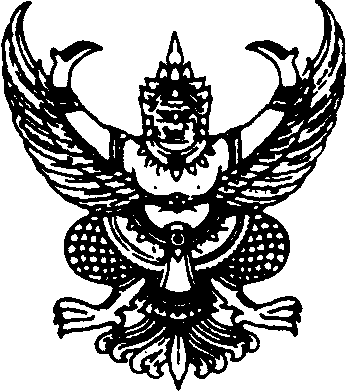 ส่วนราชการ  คณะพยาบาลศาสตร์  โทร.	ที่  อว ๐๖๓๑.๑๗/	 วันที่ 	เรื่อง  ขออนุญาตไปราชการเพื่อฝึกปฏิบัติการพยาบาลของอาจารย์ (faculty practice)เรียน  คณบดีคณะพยาบาลศาสตร์		ด้วย (รองศาสตราจารย์/ผู้ช่วยศาสตราจารย์/ดร./อาจารย์)				           ตำแหน่ง						พร้อมด้วย 1.					2.						3.						4.						5.						มีความประสงค์ขออนุญาตไปราชการเพื่อฝึกปฏิบัติการพยาบาลของอาจารย์ (faculty practice) และไม่ขอเบิกค่าใช้จ่ายในการเดินทางไปราชการครั้งนี้ตั้งแต่วันที่	เดือน		   พ.ศ.	       ถึงวันที่           เดือน	 	  พ.ศ.  		               ณ																								                       และขอความอนุเคราะห์สำนักงานคณบดี จัดทำหนังสือขออนุญาตเข้าฝึกปฏิบัติการพยาบาลของอาจารย์ (faculty practice) ไปยังหน่วยงาน ณ 								ตามกำหนดการวัน เวลา สถานที่ ดังกล่าว 						              ในการขออนุญาตไปราชการครั้งนี้  ข้าพเจ้า				   						 ไม่ติดภารกิจ/ไม่ติดภาระการสอน		 ติดภารกิจ									และมอบหมายผู้ปฏิบัติหน้าที่แทนเรียบร้อยแล้ว คือ									จึงเรียนมาเพื่อโปรดพิจารณาอนุญาต				   	ลงชื่อ			          		ผู้ขออนุญาต			                           (					)